POSSESSÃO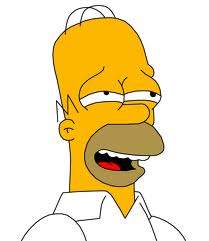 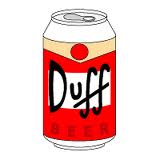 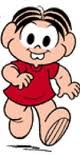 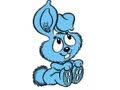 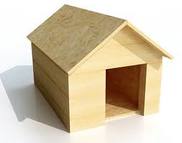 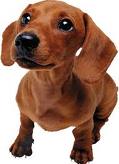 DERIVAÇÃO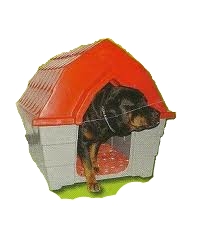 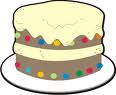 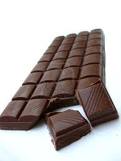 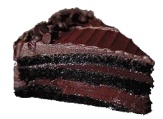 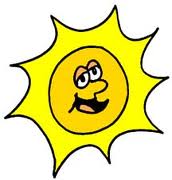 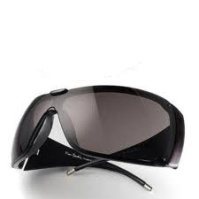 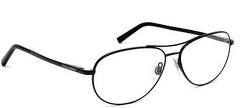 